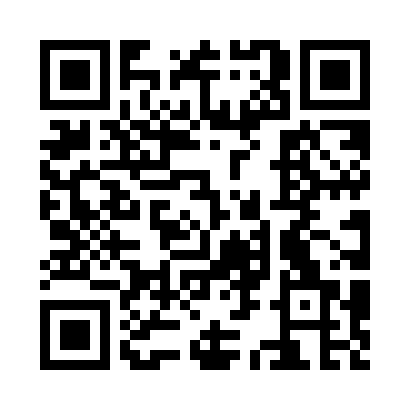 Prayer times for Tawney, Minnesota, USAMon 1 Jul 2024 - Wed 31 Jul 2024High Latitude Method: Angle Based RulePrayer Calculation Method: Islamic Society of North AmericaAsar Calculation Method: ShafiPrayer times provided by https://www.salahtimes.comDateDayFajrSunriseDhuhrAsrMaghribIsha1Mon3:415:301:115:178:5210:412Tue3:425:311:115:178:5210:413Wed3:435:311:125:178:5210:404Thu3:445:321:125:178:5110:405Fri3:455:321:125:178:5110:396Sat3:465:331:125:178:5110:387Sun3:475:341:125:178:5010:378Mon3:485:351:125:178:5010:379Tue3:495:351:135:178:4910:3610Wed3:505:361:135:178:4910:3511Thu3:515:371:135:178:4810:3412Fri3:525:381:135:178:4810:3313Sat3:545:381:135:178:4710:3214Sun3:555:391:135:178:4710:3115Mon3:565:401:135:178:4610:3016Tue3:585:411:135:178:4510:2817Wed3:595:421:135:178:4410:2718Thu4:005:431:135:178:4410:2619Fri4:025:441:145:168:4310:2520Sat4:035:451:145:168:4210:2321Sun4:055:461:145:168:4110:2222Mon4:065:471:145:168:4010:2023Tue4:085:481:145:158:3910:1924Wed4:095:491:145:158:3810:1725Thu4:115:501:145:158:3710:1626Fri4:125:511:145:148:3610:1427Sat4:145:521:145:148:3510:1328Sun4:155:531:145:148:3410:1129Mon4:175:541:145:138:3310:1030Tue4:185:551:145:138:3210:0831Wed4:205:561:145:138:3010:06